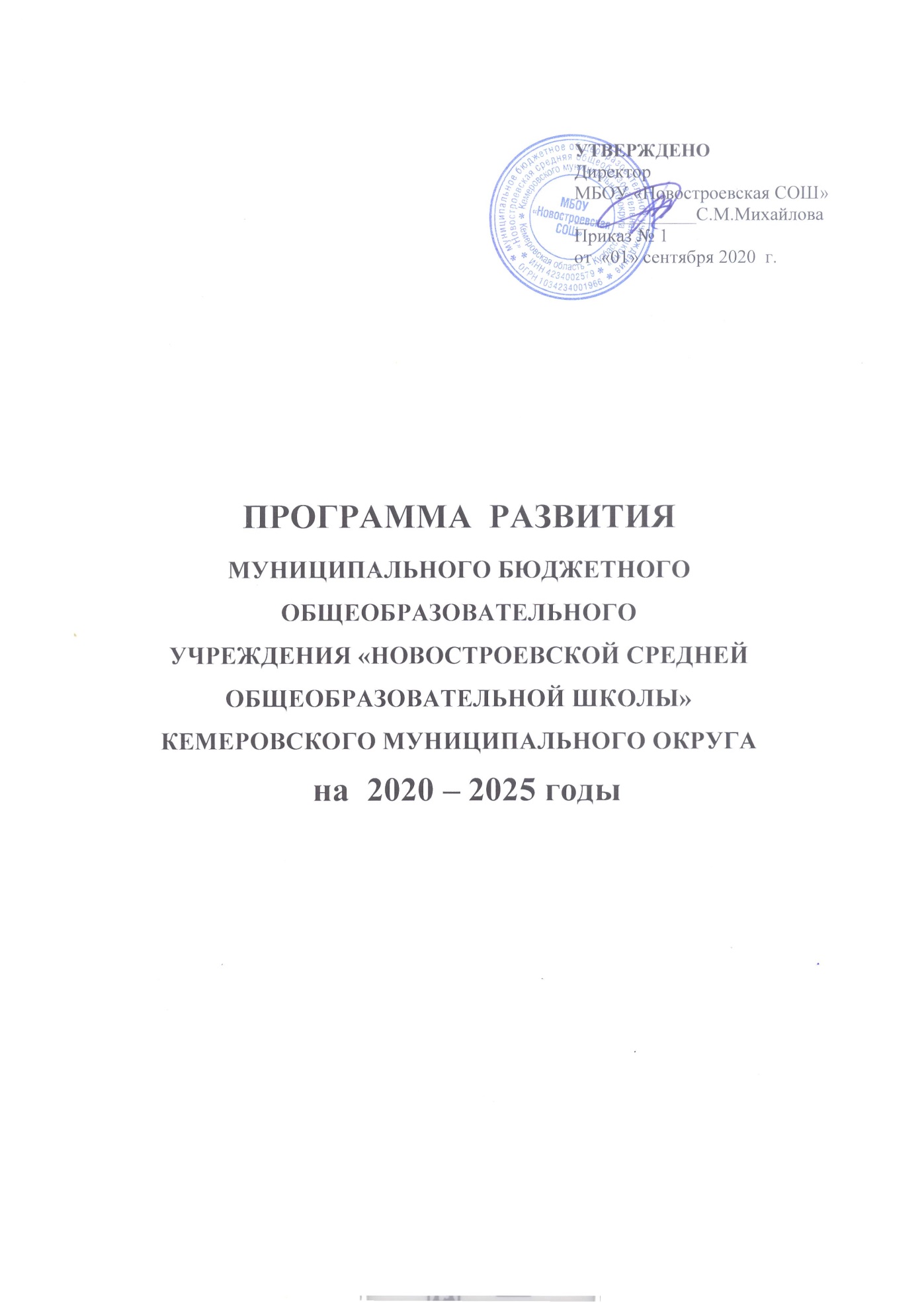 Содержание Программы развития1. ПОЯСНИТЕЛЬНАЯ ЗАПИСКА …………………………………………………………..32. ПАСПОРТ ПРОГРАММЫ РАЗВИТИЯ ШКОЛЫ ……………………………………….53.ИНФОРМАЦИОННО-АНАЛИТИЧЕСКАЯ СПРАВКА  ОБ ОБРАЗОВАТЕЛЬНОМ УЧРЕЖДЕНИИ  ………………………………………………………………………………94. РЕАЛИЗУЕМАЯ  В НАСТОЯЩИЙ ПЕРИОД  ПРОГРАММА РАЗВИТИЯ………... 265. ХАРАКТЕРИСТИКА ПРОБЛЕМ, НА РЕШЕНИЕ КОТОРЫХ НАПРАВЛЕНА ПРОГРАММА РАЗВИТИЯ ШКОЛЫ ……………………….……………………………..296. ОСНОВНЫЕ НАПРАВЛЕНИЯ РЕАЛИЗАЦИИ ПРОГРАММЫ РАЗВИТИЯ ……….337. ПРОГРАММНЫЕ МЕРОПРИЯТИЯ, ОБЕСПЕЧИВАЮЩИЕ РАЗВИТИЕ УЧРЕЖДЕНИЯ В СООТВЕТСТВИИ С ЦЕЛЬЮ И ЗАДАЧАМИ ……………………………………………………………………………………………..…..348. ОЖИДАЕМЫЕ РЕЗУЛЬТАТЫ РЕАЛИЗАЦИИ ПРОГРАММЫ РАЗВИТИЯ ……….49 9. МЕХАНИЗМ РЕАЛИЗАЦИИ ПРОГРАММЫ РАЗВИТИЯ…………………………... 491. ПОЯСНИТЕЛЬНАЯ ЗАПИСКАНастоящая Программа развития МБОУ «Новостроевская СОШ»  (далее – Программа или Программа развития) является стратегическим документом, определяющим пути и основные направления развития школы на период с 2020 года до 2025 года в логике современной государственной образовательной политики и с учетом специфики и потенциала саморазвития образовательного учреждения.Нормативная база  разработки программы:«Конвенция о правах ребенка» (принята Ассамблеей ООН 20.11.1989 г.);Конституция Российской Федерации;Федеральный закон от 29.12.2012 г. ФЗ-273 «Об образовании в Российской Федерации»;Государственная программа Российской Федерации «Развитие образования» на 2018-2025 гг., утвержденная Постановлением Правительства РФ от 26 декабря 2017 г. № 1642;Федеральный государственный образовательный стандарт начального общего образования, утвержденный приказом Министерства образования и науки Российской Федерации от 06.10.2009 г. № 373;Федеральный государственный образовательный стандарт основного общего образования, утвержденный приказом Министерства образования и науки Российской Федерации от 17.12.2010 г. № 1897;Федеральный государственный образовательный стандарт среднего общего образования, утвержденный приказом Министерства образования и науки Российской Федерации от 17.05.2012 г. № 413.Санитарно-эпидемиологические требования к условиям и организации обучения в общеобразовательных учреждениях;Нормативные документы, регламентирующие образование в Кемеровской  области - Кузбассе, Кемеровском  муниципальном  округе;Устав школы.программе отражены тенденции развития школы, охарактеризованы главные проблемы и задачи работы педагогического и ученического коллективов, представлены меры по изменению содержания и организации образовательного процесса в соответствии с направлениями развития образования Российской Федерации и спецификой образовательного учреждения.Развитие школы в данный период предполагает поиск путей и создание условий для личностного роста учащегося, его подготовки к полноценному и эффективному участию в различных видах жизнедеятельности в информационном обществе.Программа является инструментом управления, развитием образовательного процесса и учреждения в целом. Она предназначена для систематизации управления развитием школы, а также разработки и реализации комплекса мер, направленных на достижение школой качества образования, адекватного запросам современного российского общества, уровню развития педагогической науки и меняющимся социально-экономическим условиям; на становление демократического уклада школы как действующей модели гражданского общества.2. ПАСПОРТ ПРОГРАММЫ РАЗВИТИЯ ШКОЛЫ3.ИНФОРМАЦИОННО-АНАЛИТИЧЕСКАЯ СПРАВКА  ОБ ОБРАЗОВАТЕЛЬНОМ УЧРЕЖДЕНИИОбщие сведения об образовательной организацииМБОУ «Новостроевская СОШ» (далее – Школа) расположена в посёлке Новостройка Кемеровского муниципального округа. Основным видом деятельности Школы является реализация общеобразовательных программ начального общего, основного общего и среднего общего образования. Также Школа реализует образовательные программы дополнительного образования .Для осуществления учебно-методической работы в Школе создано 3 методических объединения:− гуманитарного цикла;− естественно-научного  цикла;− учителей начальной школы.В целях учета мнения учащихся, родителей (законных представителей) несовершеннолетних учащихся  и педагогических работников по вопросам управления Учреждением и  при принятии Учреждением локальных нормативных актов, затрагивающих их права и законные интересы, а также  применение мер дисциплинарного взыскания к учащимся, в Учреждении действуют: -     Совет старшеклассников, представляющий интересы и мнение учащихся; - Общешкольный родительский комитет, представляющий интересы и мнение родителей (законных представителей) несовершеннолетних учащихся;- Профсоюзный комитет, представляющий интересы работников.Формирование и полномочия данных органов определяется законодательством РФ и локальными актами Учреждения.Оценка образовательной деятельностиОбразовательная деятельность в Школе организуется в соответствии с Федеральным законом от 29.12.2012 № 273-ФЗ «Об образовании в Российской Федерации», ФГОС начального общего, основного общего и среднего общего образования, СанПиН 2.4.2.2821-10 «Санитарно-эпидемиологические требования к условиям и организации обучения в общеобразовательных учреждениях», основными образовательными программами по уровням, включая учебные планы, годовые календарные графики, расписанием занятий.По состоянию 01.09. 2020  года в школе обучается 447 учеников.  Все учащиеся обучаются   в первую смену. Скомплектовано 20 общеобразовательных классов. Образовательное учреждение осуществляет реализацию общеобразовательных программ:- Основная образовательная программа начального общего образования.- Основная образовательная программа основного общего образования.- Основная образовательная программа среднего общего образования.- Учебный план 1–4 классов ориентирован на 4-летний нормативный срок освоения основной образовательной программы начального общего образования (реализация ФГОС НОО). - Учебный план  5–9 классов ориентирован на 5-летний нормативный срок: 5-8 класс  освоения основной образовательной программы основного общего образования (реализация ФГОС ООО).- Учебный план  10-11  классов ориентирован на 2-летний нормативный срок: 10-11 класс  освоения основной образовательной программы среднего общего образования (реализация ФГОС СОО).Организация образовательного процесса регламентируется календарным учебным графиком и расписанием уроков.  Расписание уроков и занятий в системе дополнительного образования составляются с опорой на санитарно - гигиенические нормы предельно допустимой аудиторной нагрузки учащихся и в соответствии с учебным планом школы. Воспитательная работаГлавной целью воспитательной работы школы является: создание условий для духовно-нравственного становления личности, подготовки ребёнка к жизненному самоопределению; воспитание, социально-педагогическая поддержка становления и развития высоконравственного, творческого, компетентного гражданина России, принимающего судьбу Отечества как свою личную, осознающего ответственность за настоящее и будущее своей страны, укоренённого в духовных и культурных традициях многонационального народа Российской Федерации.Для осуществления данной цели перед педагогами стояли следующие задачи воспитательной работы:Обеспечить выполнение комплекса мероприятий воспитательной работы школы;Создать условия для всемерного развития личности, для побуждения ее к саморазвитию, самовоспитанию, самооценке;Поддерживать и укреплять школьные традиции, способствующие созданию общешкольного коллектива и украшающие его жизнь;Способствовать совершенствованию методического мастерства классного руководителя, способного компетентно и с полной отдачей сил заниматься осуществлением воспитательной деятельности и эффективно решать вопросы воспитания школьников;Содействовать укреплению сотрудничества школы и семьи в воспитание детей, способствовать устранению возможного отрицательного влияния семьи на ребенка, компенсировать пробелы семейного воспитания;Способствовать повышению уровня воспитанности учащихся: формирование основ культуры нравственного поведения;Организовать мониторинг эффективности деятельности образовательного учреждения в части духовно-нравственного развития, воспитания и социализации обучающихся;Повысить эффективность работы школы по гражданско – патриотическому и духовно–нравственному воспитанию в рамках подготовки к различным мероприятиям, связанным с важнейшими историческими датами;Формировать активную гражданскую позицию и самосознание гражданина РФ;Продолжить работу по предупреждению правонарушений среди несовершеннолетних.Исходя из целей и задач воспитательной работы были определены приоритетными направления воспитательной деятельности школы: 1. Воспитание гражданственности, патриотизма, уважения к правам, свободам и обязанностям человека;2. Воспитание социальной ответственности и компетентности;3. Воспитание нравственных чувств, убеждений, этического сознания; 4. Воспитание экологической культуры, культуры здорового и безопасного образа жизни;5. Воспитание трудолюбия, сознательного, творческого отношения к образованию, труду и жизни, подготовка к сознательному выбору профессии;6. Воспитание ценностного отношения к прекрасному, формирование основ эстетической культуры;7. Воспитание семейных ценностей;9. Эстетическое воспитание;10. Правовое воспитание и культура безопасности; профилактика правонарушений среди несовершеннолетних; по предупреждению наркомании, токсикомании, алкоголизма среди несовершеннолетних; профилактика дорожно-транспортного травматизма; Данные направления реализуются через традиционные школьные мероприятия. По сути традиции представляют собой исторически-культурное наследие, которое постоянно развивается с учетом современных реалий жизни.  Такие традиции существуют и развиваются в школе.1. Гражданско-патриотическое направление:Проведение уроков, классных часов  и акций по гражданско-патриотическому и духовно-нравственному воспитанию учащихся Взаимодействие семьи, школы и общества в развитии патриотизма, как стержневой духовной составляющей ценности личности выпускника школы.организация и проведение месячника по военно-патриотическому воспитанию;организация и проведение онлайн акций, посвященных Дню Победы2. Духовно-нравственное направление:посещение театров, выставок, музеев;ведение школьного сайта и странички школы в социальной сети «Вконтакте», где отображается жизнь и деятельность нашей школы;участие в областных, муниципальных мероприятиях: “Выборы президента молодёжного парламента», «Будущее без Наркотиков», «Смотр-строя и песни» и т.д.организация экскурсионных поездок.организация выставок рисунков и поделок учащихся;участие в конкурсах, выставках детского творчества на уровне района и области («Ёлочная игрушка», «Символ года», «Я и мой мир», «Будущее без наркотиков» и т.д.;)3. Здоровьесберегающее направление:работа спортивных секций;веселые старты по параллелям;проведение бесед с учениками по пропаганде ЗОЖ;проведение внутришкольных соревнований;участие в соревнованиях на уровне города;Конкурс рисунков «За здоровый образ жизни».Профилактика наркомании: просмотр фильмов, конкурс рисунков;антиалкогольная, антиникотиновая пропаганда, профилактика наркомании, участия в акции «Классный час», «Подрост», «Детство без обид и унижений».4. Экологическое направление, воспитание положительного отношения к труду и творчеству:дни защиты от экологической опасности,акции «День птиц», «Сохрани дерево» (сбор макулатуры),субботник, «День здоровья», «Красная книга Кузбасса», акция «Посади дерево» и «Аллея выпускников», «Зелёный автобус», «Всемирный день окружающей среды и т.д.участие в акции «Час Земли»5. Семейное направление:родительские собрания;индивидуальная работа с родителями;совет профилактики6. Развитие самоуправления:работа Совета старшеклассников, помощь в организации мероприятий, участие в акциях.Особое внимание в системе воспитательной работы уделяется профилактике правонарушений, безнадзорности, пропаганде здорового образа жизни среди обучающихся.Со всеми детьми группы риска и родителями спланирована и велась работа социальным педагогам и классными руководителями. Поддерживается систематический контакт с инспектором ПДН.Основные направления профилактической работы: выявление педагогически запущенных школьников, организация профилактической работы с учащимися этих категорий и их родителями, пропаганда здорового образа жизни через воспитательную и спортивно-массовую работу среди учащихся и их родителей, посещение на дому учащихся, состоящих на внутришкольном контроле, планирование работы с учащимися во время каникул, с неуспевающими учащимися и их родителями проводится профориентационная работа.Работа с родителями и общественностью (социумом).            Анализируя взаимодействие с родительской общественностью, можно отметить, что в школе созданы благоприятные условия для взаимодействия всех участников учебно-воспитательного процесса: детей, родителей, учителей, наблюдается качественное взаимодействие с родителями в интересах развития личности ребенка.Над укреплением связей между семьей и школой в целях установления единства воспитательного влияния на детей, привлечения родительской общественности к активному участию в жизни школы работают общешкольный и классные родительские комитеты.В школе работает психолог  и социальный педагог.Родители являются помощниками классных руководителей  в организации экскурсий, праздничных утренников, выпускных вечеров.  Вот некоторые темы проведенного родительского лектория:  «Как помогать детям учиться», «Мотивация учения у подростков», «Об итогах четверти», «Ознакомление с Положением об итоговой аттестации учащихся».Посещение семей – опекунов, семей обучающихся состоящих на разных видах учета, неблагополучных семей.        Одной из важнейших задач работы школы является организация детского самоуправления «Будущее за нами». В школе работает школьный Совет, включающий в себя активистов из старших классов. Совет работал сплоченно, активно. Активистов школы отметили на районном уровне. Дополнительное образованиеВ МБОУ «Новостроевская СОШ»  дополнительные образовательные программы реализуются как в учреждении, так и в рамках сетевого сотрудничества .Цели дополнительного образования:- обеспечение прав ребенка на развитие, личностное самоопределение и самореализацию;- расширение возможностей для удовлетворения разнообразных интересов детей и их семей в сфере образования.Все кружки и секции в МБОУ «Новостроевская СОШ»  функционируют на бюджетной основе. Для фиксирования занятости каждого учащегося во внеурочной деятельности в школе ведутся журналы учета часов внеурочной деятельности классов. Вывод:  воспитательная работа МБОУ «Новостроевская СОШ»  организована в соответствии с нормативно-правовой базой, с учетом мнения учащихся и родителей (законных представителей) учащихся. Оценка функционирования внутренней системы оценки качества образованияВ Школе утверждены «Положение о внутренней системе оценки качества образования», план внутришкольного контроля.  Согласно плану внутришкольного контроля в течение 2019-2020  года осуществлялся контроль качества в следующих областях: - за реализацией ООП начального и основного общего образования;- за школьной документацией;- за состоянием воспитательной работы;- за реализацией требований федерального образовательного стандарта;- за сохранением здоровья учащихся;- за реализацией рабочих программ.Контроль осуществлялся в следующих формах: посещением администрацией школы и взаимопосещение педагогов уроков и занятий дополнительного образования, анализа документации, анализ контрольных работ учащихся. По всем вопросам контроля, отраженным в плане ВШК, составлены справки. Для оценки сформированности УУД в школе ежегодно проводится  мониторинг сформированности УУД.  По результатам мониторинга сформирована «группа риска» по каждому классу.Вывод: внутренней системы оценки качества образования в 2019 г. организовывалась в соответствии  с  положением о внутренней системе оценки качества образования, планом внутришкольного контроля.  По всем вопросам контроля, отраженным в плане ВШК, имеются справки, рассмотренные на административных совещаниях, педагогических советах. Оценка кадрового обеспеченияОбщая характеристика кадрового состава  в МБОУ «Новостроевская СОШ»  на 01.09.2020  г.В школе сложился стабильный педагогический коллектив, в котором наряду с опытными учителями (74 % педагогических работников имеют стаж свыше 15 лет) работают молодые сотрудники (стаж работы до 10 лет – 17% сотрудников),  4 человека (17.2%) – выпускники нашей школы. На 01.09.2020 г.  по основному месту  в школе работают 22 учителя. Высшую квалификационную категорию имеет 13 человек, первую квалификационную категорию имеют- 7 человек, аттестованы на СЗД -1 человек. В школе созданы условия для повышения квалификации педагогов. 100% педагогов за последние 3 года прошли  курсы ПК.  В целях повышения качества образовательной деятельности в школе проводится целенаправленная кадровая политика, основная цель которой – обеспечение оптимального баланса процессов обновления и сохранения численного и качественного состава кадров в его развитии, в соответствии потребностями Школы и требованиями действующего законодательства.Основные принципы кадровой политики направлены:− на сохранение, укрепление и развитие кадрового потенциала;− создание квалифицированного коллектива, способного работать в современных условиях;− повышения уровня квалификации персонала.Библиотечно-информационное обеспечениеВ школе имеется собственная библиотека. В библиотеке есть Интернет, оборудована локальная сеть. Общий фонд библиотеки составляет–3613 ед., в  том  числе:фонд учебников – 2972 ед.,научно-педагогическая и методическая литература –51 ед.,художественная  литература 590 ед.,В библиотеке имеются электронные образовательные ресурсы, мультимедийные средства (презентации, электронные энциклопедии).Выводы:- Оснащенность библиотеки учебниками и учебными пособиями достаточная. - Образовательный процесс обеспечен учебно-методической литературой.- Школа обеспечена современной информационной базой (локальная сеть, выход в Интернет, электронная почта). Сайт школы соответствует установленным требованиям, имеются локальные акты. Обеспечены открытость и доступность информации о деятельности школы. Материально-техническая базаСостояние материально-технической базы и оснащенности образовательного процесса оценивается как - удовлетворительное .Здания и объекты организации оборудованы техническими средствами безбарьерной среды для передвижения обучающихся с ограниченными возможностями здоровья;а) наличие материально-технической базы и оснащенности организации:б) наличие и характеристика объектов  образовательной сферы:- учебные мастерские – имеются , типовое помещение, емкость - 15 человек, профиль мастерских - столярные,  количество единиц каждого профиля ( столярная мастерская – 1) состояние – удовлетворительное ;- компьютерный класс  – имеется , типовое,  емкость - 17 человек, состояние – удовлетворительное , наличие документов подтверждающих разрешение эксплуатации компьютерного класса, когда и кем выдано, номер документа  -  Экспертное санитарно- эпидемиологическое  заключение о  соответствии  зданий, строений, сооружений, помещений, оборудования детских и  подростковых организаций требованиям  санитарно- эпидемиологических  правил и  нормативов от 22.04.2019 г. № 1037/005-ОГДиП, выданный  ФБУЗ « Центр гигиены  и  эпидемиологии в Кемеровской  области»;обеспеченность компьютерной техникой -          обеспечена в  полном  объемеобщее количество компьютерной техники - 37 единиц, из них подлежит списанию - 0 единиц, планируется к закупке в текущем учебном году - 0 единиц.                     Основные недостатки: нет- обеспеченность организации учебной мебелью – удовлетворительное.                            Потребность в замене мебели: нет-  обеспеченность организации бытовой мебелью – удовлетворительное.                        Потребность в замене мебели: нет ХАРАКТЕРИСТИКА ПРОБЛЕМ, НА РЕШЕНИЕ КОТОРЫХ НАПРАВЛЕНА ДАННАЯ ПРОГРАММА РАЗВИТИЯ ШКОЛЫПроисходящие в нашем обществе изменения оказывают существенное влияние на общее состояние образовательной системы. Политические, экономические, социальные, идеологические преобразования требуют формирования и развития личности нового типа – грамотной, творчески мыслящей, ответственной, дисциплинированной. Приоритетным становится удовлетворение потребностей и интересов конкретного человека в профессиональном и личностном становлении, самореализации, самоутверждении.Системный анализ актуального состояния школы выявил целый ряд проблем, позволил увидеть управленческие риски, найти механизмы их преодоления.Сущность проблемы № 1Необъективность оценивания образовательных результатов учащихся в мероприятиях ВСОКО. Причины:натаскивание учащихся на мероприятия ВСОКО;несоблюдение критериев оценивания;недобросовестное отношение учителя к проверке работ ВСОКОРешение проблемыСоздание и  реализация Плана преодоления необъективности. Повышение квалификации педагогического коллектива по вопросам оценивания образовательных результатов.Что уже сделано:  Создан и  реализуется  План преодоления необъективности , что позволило школе в 2019 году показать объективные результаты. Сущность проблемы № 2 Имеются учащие, не осваивающие ФГОС (неуспевающие).   Неопределенность некоторых выпускников в выборе будущей профессии и неуверенность в своих учебных возможностях.Причины:ухудшение социально-экономического положения семей некоторых учащихся;игнорирование родителями учеников потребности организации в семье здорового образа жизни;слабая мотивация учащихся в обучении (низкая культура семейного воспитания, пробелы в школьной воспитательной деятельности и пр.);школа не может обеспечить в полной мере качественное образование школьников в силу  недостаточного использования инновационных технологий обучения, игнорируя необходимость индивидуального подхода к учащимся с низкими учебными способностями и др.;психологическая неготовность ряда педагогов к деятельности в соответствии с новыми требованиями, в условиях перехода школы на ФГОС СОО;неэффективность работы по выявлению и поддержке талантливых детей.Решение проблемыРазвитие школы в условиях модернизации системы образования возможно в создании такой образовательной стратегии, которая могла бы обеспечить обучающимся возможность достижения реальных образовательных результатов, которые позволили бы им повысить уровень своей конкурентоспособности в сфере среднего и высшего профессионального образования. Снижение интеллектуально-культурного потенциала семьи с одной стороны и постоянный рост требований рынка труда с другой, наталкивает школу на мысль войти в режим такой  школы, которая позволит подготовить ребенка разного уровня способностей и физического состояния к дальнейшему получению достойного образования и профессии. Решить проблему можно в результате проведения следующих мероприятий:обновление содержания образования в части, формируемой участниками образовательных отношений, с учётом запросов учащихся и родителей;пересмотр и усиление системы родительского всеобуча, более активное привлечение родителей в школьные мероприятия;организация деятельности с учащимися, имеющими низкие учебные возможности и недостаточную учебную мотивацию;изменение внутришкольной системы  контроля освоения образовательных программ общего образования;введение занятий индивидуальной подготовки для оказания помощи сильным и слабоуспевающим ученикам по тем предметам, где учащиеся затрудняются в восприятии и отработке материала на уроках, где требуется многократное повторение и индивидуальная помощь учителей;продолжение обновления необходимой материальной базы школы, современного оборудования;активизация использования инновационных технологий в образовательном процессе (в числе приоритетных – исследовательская деятельность учащихся, индивидуальный подход к учащимся с низкими учебными способностями);активизация профориентационной работы;расширение возможности социализации учащихся, обеспечение преемственности между средним  и профессиональным образованием, более эффективная подготовка выпускников школы к освоению программ среднего профессионального и высшего  образования;разработка программы поддержки талантливых детей;повышение уровня мотивации учащихся (учитель должен увлекать учащиеся своим предметом).Что уже сделано:  в 9-11 классах введены факультативы профориентационной направленности; Организована  индивидуальная работа с учащимися, имеющими низкие учебные возможности и недостаточную учебную мотивацию посредством планов работы с конкретным учеником;Проблема № 3Система взаимодействия и сотрудничества школы с семьей. Новая образовательная парадигма позволила родителям стать субъектами образовательного процесса, другими словами, возложила на них ответственность за качество образования своих детей. Но не все родители стремятся принять участие в этом процессе. Часть их остается сторонними наблюдателями. У подавляющего большинства родителей отсутствует педагогическая компетентность из-за отсутствия психолого-педагогического просвещения.Причины:недостаточное использование активных форм работы с родителями;отсутствует личностно-ориентированный подход по отношению к семье (массовый охват родителей одинаковыми формами работ малоэффективен);не в полной мере осуществляется сотрудничество родителей с педагогическим коллективом школы.Решение проблемы:Решить проблему можно в результате проведения следующих мероприятий:Привлечение родителей к инновационной деятельности школы: участие родителей в педсовете в форме круглого стола, во внеурочной деятельности.Привлечение родителей к деятельности в различных школьных и управленческих структурах, к руководству кружками и секциями.Предложенные мероприятия изменения системы взаимодействия школы и семьи должно привести к следующим результатам деятельности:возрастание заинтересованности родителей во взаимодействии со школой;нахождение самых разнообразных точек творческого и воспитательного соприкосновения школы и родителей;преодоления противоречий между семьей и школой.Что уже сделано:В настоящее время в школе сложилась система мероприятий, направленных на сотрудничество с родителями – это их вовлечение в управленческие, учебно-воспитательные, хозяйственные и другие стороны жизни школы, традиционные родительские собрания, заседания родительских комитетов. Вовлечение родителей в жизнедеятельность школы происходит через познавательные, творческие, спортивные мероприятия. ОСНОВНЫЕ НАПРАВЛЕНИЯ РЕАЛИЗАЦИИ ПРОГРАММЫ РАЗВИТИЯВ соответствии с Государственной программой Российской Федерации «Развитие образования» на 2018-2025,  целями и  задачами развития МБОУ «Новостроевская СОШ»,  а также ее особенностями, достижениями и проблемами определены основные направления развития школы:1. Повышение качества образования через изменение внутри школьной системы  контроля освоения образовательных программ общего образования, обеспечение усвоения стандарта всеми учащимися школы (ликвидация неуспеваемости).2. Качественное участие учащихся в мероприятиях ВСОКО, объективность оценивания образовательных результатов учащихся.3. Воспитание и всестороннее развитие учащихся во внеурочной деятельности через деятельность культурно-образовательного центра развития детей и Центра цифрового и гуманитарного профилей «Точка роста».4. Развитие инфраструктуры, обеспечивающей доступное качественное образование.5. Совершенствование кадрового потенциалаАнализ факторов развития школы по направлениям развития	Проведенный анализ позволил выделить сильные стороны и возможности, которые можно использовать для развития слабых сторон и ликвидации угроз в деятельности учреждения.Важнейшие целевые индикаторы (приложение 1)
ПРОГРАММНЫЕ МЕРОПРИЯТИЯ, ОБЕСПЕЧИВАЮЩИЕ РАЗВИТИЕ ОБРАЗОВАТЕЛЬНОГО УЧРЕЖДЕНИЯ В СООТВЕТСТВИИ С ЦЕЛЬЮ И ЗАДАЧАМИ7.1. Повышение качества образования через изменение внутришкольной системы  контроля освоения образовательных программ общего образования, обеспечение усвоения стандарта всеми учащимися школы (ликвидация неуспеваемости)Цель: Повышение качества образования, преодоление неуспеваемости.Задачи:Эффективное использование кадровых, материально-технических ресурсов образования для обеспечения высокого его качестваСовершенствование методов и технологий реализации образовательного процессаИзменение внутришкольной системы  контроля освоения образовательных программ общего образования с целью повышения качества образования100% выпускников успешно осваивают общеобразовательные программы и сдают ГИА - 9, 11 с первого раза100% учащихся осваивает ФГОСОжидаемые результаты: Повышение качества образования до 40%, преодоление неуспеваемости7.2. Качественное участие учащихся в мероприятиях ВСОКО, объективность оценивания образовательных результатов учащихсяОжидаемый результат: преодоление признаков необъективности оценивания  образовательных результатов учащихся7.3. Развитие инфраструктуры, обеспечивающей доступное качественное образование7.4.  Совершенствование кадрового потенциалаНеобходимым условием внедрения нового содержания и технологий общего образования являются компетентные педагогические и руководящие кадры. Для решения данного вопроса в школе проводятся мероприятия по повышению профессионального уровня педагогических работников общеобразовательной организации, в том числе внедрение профессиональных стандартов педагога и руководителя, апробирование современных моделей педагогического лидерства, эффективного преподавания.Для этого будет:реализована комплексная программа повышения профессионального уровня педагогических работников общеобразовательной организации;реализован новый профессиональный стандарт педагога; организовано участие педагогов в профессиональных конкурсах для педагогических и руководящих работников общеобразовательных организаций;обеспечена подготовка управленческих кадров к внедрению моделей внутришкольных систем оценки качества образования;обеспечена подготовка кадров, работающих с детьми с ограниченными возможностями здоровья и инвалидностью.Сложившаяся в школе система методической работы обеспечивает достаточный уровень потребностей и возможностей педагога в обновлении профессиональных знаний, умений, навыков.8. ОЖИДАЕМЫЕ РЕЗУЛЬТАТЫ РЕАЛИЗАЦИИ ПРОГРАММЫ РАЗВИТИЯ (см. Приложение 1 «Показатели целевых индикаторов»)9. МЕХАНИЗМ РЕАЛИЗАЦИИ ПРОГРАММЫ РАЗВИТИЯРеализация программы осуществляется при наличии совокупности условий организационно-управленческих, материально-технических, психолого-педагогических, выражающихся: созданием рабочей группы по проектированию и реализации направлений программы;рациональном использовании творческого потенциала педагогов;развитием системы моральной и материальной поддержки творческих инициатив;включением мероприятий по реализации программы в годовой план работы школы;подведением итогов, обобщением достижений, выявлением проблем и внесением корректировок в программу (осуществляется ежегодно на итоговом педагогическом совете школы, заседании Совета учреждения  и общешкольного родительского комитета);организацией семинаров, консультаций содействующих психологической и практической готовности субъектов образовательного процесса к деятельности по реализации мероприятий программы;регулярным обменом информацией через разнообразные формы взаимодействия (круглый стол, информационный бюллетень, презентации, публикации в СМИ и др.).   Управление программойУправление реализацией программы осуществляется директором и заместителями директора школы. Корректировка программы осуществляется Педагогическим и Методическим советом школы, с согласованием изменений Советом учреждения.Мониторинг реализации Программы развития	Осуществляется с целью получения полной и достоверной информации о состоянии образовательной системы в школе, своевременного выявления изменений и причин, снижающих эффективность образовательного процесса. 	На каждом этапе ведется анализ выполнения задач, обработка имеющихся результатов, подготовка и опубликование аналитических отчетов. 	Оценка результатов реализации программы будет осуществляться с помощью различных методов:экспертная оценка результатов деятельности (внутренними и внешними экспертами); социологические опросы учащихся, педагогов и родителей;методы психодиагностики;анализ результатов единого государственного экзамена, олимпиад, конкурсов, соревнований.	Контроль над выполнением задач осуществляется  Советом учреждения, директором школы, исполнители Программы несут ответственность за своевременное и рациональное использование средств, выделяемых на реализацию мероприятий Программы. 	Ежегодно результаты представляются на заседаниях Педагогического совета, Совета учреждения.Управление реализацией программыПриложение 1 Показатели целевых индикаторов реализации Программы развития с 2020 годаНаименованиеПрограммыПрограмма развития МБОУ «Новостроевская СОШ»ЦельПрограммыСоздание условий для эффективного развития образования, направленного на обеспечение доступности качественного образования, отвечающего требованиям развития образования  Российской ФедерацииЗадачиПрограммыИзменение внутришкольной системы  контроля освоения образовательных программ общего образования с целью повышения качества образования и объективности оценивания образовательных результатов учащихся2. Формирование и совершенствование педагогических компетенций, развитие кадрового потенциала школы.3. Совершенствование методов и технологий реализации образовательного процесса для успешной социализации детей, формирования различных компетенций.4. Создание условий для самоопределения, выявления и реализации индивидуальных возможностей каждого ребенка, поиск и поддержка одаренных и талантливых детей.5. Создание условий для всестороннего развития учащихся во внеурочной деятельности 6. Развитие инфраструктуры, обеспечивающей доступное качественное образование7. Эффективное использование кадровых, материально-технических ресурсов образования для обеспечения  высокого его качества, максимального удовлетворения  образовательных потребностей обучающихся, запросов  семьи и общества, профориентации.Сроки реализации Программы2020 – 2025 гг.  Этапы реализации ПрограммыПервый этап (2020 год: сентябрь - октябрь) – аналитико- проектировочный:Проблемно-ориентированный анализ деятельности образовательного учрежденияРазработка мероприятий основных направлений деятельности по приведению образовательной системы школы в соответствие с задачами Программы развития на 2020 – 2025 гг. и определение системы мониторинга реализации настоящей Программы.  Этапы реализации ПрограммыВторой этап (ноябрь 2020 -  июнь 2025 гг.) – реализующий:Реализация мероприятий основных направлений деятельности в рамках настоящей Программы;Реализация ФГОС НОО, ООО и  внедрение ФГОС СООРеализация образовательных и воспитательных проектовНормативно-правовое сопровождение реализации Программы развитияОсуществление системы мониторинга реализации Программы, текущий анализ промежуточных результатовТретий этап (июль – август  2025г.) – аналитико-обобщающий:Итоговая диагностика реализации основных программных мероприятийАнализ итоговых результатов мониторинга реализации ПрограммыОбобщение позитивного опыта осуществления программных мероприятийОпределение целей, задач и направлений стратегии дальнейшего развития школыПеречень направлений деятельности в рамках Программы развития. ФГОС: внедрение ФГОС СОО.2. Повышение качества образования через изменение внутришкольной системы  контроля освоения образовательных программ общего образования, обеспечение усвоения стандарта всеми учащимися школы (ликвидация неуспеваемости).3. Качественное участие учащихся в мероприятиях ВСОКО, объективность оценивания образовательных результатов учащихся.4. Воспитание и всестороннее развитие учащихся во внеурочной деятельности 5. Развитие инфраструктуры, обеспечивающей доступное качественное образование6. Совершенствование кадрового потенциалаВажнейшие целевые индикаторыУвеличение доли аттестованных педагогических работниковУвеличение доли педагогических работников с высшим профессиональным образованиемУвеличение доли учителей, реализующих специальные программы по работе с талантливыми детьми и молодежью (элективные курсы, программы дополнительного образования, факультативные занятия, внеурочная деятельность)Доля учителей эффективно использующих современные образовательные технологии Рост качества знаний Отсутствие  признаков необъективности ВСОКОУвеличение доли учащихся, участвующих в муниципальном этапе Всероссийской олимпиады школьниковУвеличение доли учащихся победителей и призеров муниципальных, областных, российских и международных конкурсов, выставок, олимпиад, спортивных соревнований от общего количества участвующих Увеличение доли учащихся школы,  включенных  в исследовательскую и проектную деятельностьУвеличение доли учащихся охваченных услугами дополнительного образования от общего количества детейУвеличение  количества семей, участвующих в досуговых мероприятиях учреждения во внеурочное времяУвеличение охвата учащихся горячим питаниемИсполнителиКоллектив МБОУ «Новостроевская СОШ», родители, учащиесяПорядок управленияУправление реализацией программы осуществляется директором и заместителями директора школы. Корректировка программы осуществляется Педагогическим советом школы, с согласованием изменений Советом учреждения.Наименование образовательной организацииМуниципальное  общеобразовательное учреждение  «Новостревская средняя общеобразовательная школа» Кемеровского муниципального округа   (МБОУ «Новостроевская СОШ»)Адрес организацииул. Набережная, 1, поселок Новостройка, Кемеровский муниципальный округ, Кемеровская область-Кузбасс, 650510, Российская Федерация.Телефон, факс8(3842)604-755Адрес электронной почтыnovostroikascool@yandex.ruУчредительуправление образования Кемеровского муниципального округаДата создания1981 год№ п/пОбъекты материально-технической базыНеобходимоИмеетсяПроцент оснащенностиНаличие  документов по технике безопасностиНаличие актов разрешения на эксплуатациюНаличие и состояние мебелиОборудование средствами пожаротушенияПримечаниеКабинеты начальных классов99100имеютсяимеютсяИмеется, в удовлетворительном состоянии.Кабинеты иностранного языка22100имеютсяимеютсяИмеется, в удовлетворительном состоянии.Кабинет физики11100имеютсяимеютсяИмеется, в удовлетворительном состоянии.имеютсяКабинет  химии и ОБЖ11100имеютсяимеютсяИмеется, в удовлетворительном состоянии.имеютсяКабинет  биологии и  географии11100имеютсяимеютсяИмеется, в удовлетворительном состоянии.Кабинет  истории  и  обществознания11100имеютсяимеютсяИмеется, в удовлетворительном состоянии.Кабинет  русского  языка  и  литературы 22100имеютсяимеютсяИмеется, в удовлетворительном состоянии.Кабинет  математики 22100имеютсяимеютсяИмеется, в удовлетворительном состоянии.Мастерские 11100имеютсяимеютсяИмеется, в удовлетворительном состоянии.имеютсяКабинет  технологии 11100имеютсяимеютсяИмеется, в удовлетворительном состоянии.имеютсяКабинет  музыки и ИЗО11100имеютсяимеютсяИмеется, в удовлетворительном состоянии.Кабинет  информатики 11100имеютсяимеютсяИмеется, в удовлетворительном состоянии.имеютсяСпортивный зал11100имеютсяимеютсяИмеется, в удовлетворительном состоянии.имеютсяМузыкальный  зал11100имеютсяимеютсяИмеется, в удовлетворительном состоянии.имеютсяБиблиотека 11100имеютсяимеютсяИмеется, в удовлетворительном состоянии.имеютсяМузей 11100имеютсяимеютсяИмеется, в удовлетворительном состоянии.имеютсяСтоловая11100имеютсяимеютсяИмеется, в удовлетворительном состоянии.имеютсясильные стороны- понимание и принятие педагогическим коллективом особенностей федеральных государственных образовательных стандартов;- сформированная система внеурочной деятельности;- сложившаяся система работы с одаренными детьми;- сформированная информационно-образовательная среда (локальная сеть, автоматизированы все рабочие места педагогов, музей);- действующие коллегиальные органы управления;- развитая система социального партнерства школыслабые стороны- недостаточная готовность отдельных педагогов к применению новых форм организации учебной деятельности в соответствии с ФГОС;- инертность отдельность педагогов в переходе к новой системе оценке планируемых результатов;- недостаточное количество  молодых специалистов;- профессиональное выгорание отдельных педагогов; - недостаточно помещений для организации внеурочной деятельности;- недостаточный  уровень мотивации родительской общественности на повышение компетентности возможности- реализация разработанных целевых программ по приведению деятельности учреждения в соответствие с требованиями безопасности, санитарных норм и правил;  - спланированная деятельность  школьных методических секций;- готовность педагогов к разработке и реализации программ, проектов, позволяющих совершенствовать образовательную среду, достигать новых результатов образования; - привлечение молодых специалистов, новых педагогов;- организация психологического сопровождения педагогов (диагностика, тренинги, семинары, консультации);- профессиональная переподготовка отдельных педагогов для решения кадровых потребностей по отдельным предметам;- апробация дистанционного обучения педагогов;- развитие социальных педагогических практик для мотивации выпускников на получение педагогического образованияугрозы- настороженное отношение родителей к внедрению ФГОС;- перегрузка учащихся урочной и внеурочной деятельностью;- невыполнение целевых показателей по педагогическому составу (пенсионный возраст, отсутствие молодых специалистов);-  недостаточный уровень компетенции родителей при участии в процедурах независимой системы оценки качества образования№МероприятияСрокиответственные1.Анализ результатов внешней оценки уровня освоения образовательных программ общего образования, выявление причин неэффективности внутришкольной системы  контроляосвоения образовательных программ общего образованияСентябрь 2020 – январь 2021ДиректорЗаместитель директора по УВР2.Методический совет «Изменение внутришкольной системы  контроля освоения образовательных программ общего образования». Анализ результатов  новой системы1 раз в четверть 2020 – 2024 Заместитель директора по УВР3.Выработка предложений по изменению внутришкольной системы  контроля освоения образовательных программ общего образования на заседаниях школьных методических секций1 раз в четверть 2020 – 2024руководители школьных методических секций4.Создание банка КИМов (срезов знаний) по всем темам всех предметов учебного планаСентябрь 2020 – июнь 2021Заместитель директора по УВРруководители школьных методических секций5.Проведение срезов знаний по всем темам всех предметов учебного плана по КИМ созданного банка2020 – 2024 В постоянном режиме:Ноябрь – темы, изученные в сентябре, октябреЯнварь – темы, изученные в ноябре, декабреМарт – темы, изученные в январе, февралеМай – темы, изученные в марте, апрелеЗаместитель директора по УВР6.Внедрение системы административного контроля за освоением образовательных программ с глубоким анализом и разработкой перечня мер по ликвидации дефицита знаний по каждой конкретной теме каждого конкретного ученикаДо 01 января 2021Директор 7.Персональный контроль за качеством преподавания учителей, дающих стабильно низкие результаты (посещение уроков администрацией и руководителями  школьных методических секций, анализ и коррекция)В постоянном режиме2020 – 2024 Заместитель директора по УВР,руководители  школьных методических секций8.Повышение квалификации педагогов с целью прочного овладения   предметными компетенциями и современными педагогическими технологиями,  методами и приёмами, овладения методикой преподавания предмета через курсы повышения квалификации, внутришкольное повышение квалификации, через систему методической работы, консультирование, наставничествоВ постоянном режиме2020– 2024 Директор,заместитель директора по УВР,руководители  школьных методических секций9.Разработка единых норм оценивания предметных результатов учащихсяДо 01 января 2020руководители  школьных методических секций10.Анализ эффективности использования кадровых, материально-технических ресурсов образования для обеспечения высокого его качестваЕжегодно в июне2020 – 2024 Директор,заместитель директора по УВР,руководители  школьных методических секций11.Совершенствование методов и технологий реализации образовательного процесса через обмен опытом внутри школы и посещение методических семинаров других ОУВ постоянном режиме2020 – 2024 заместитель директора по УВР,руководители  школьных методических секций12.Мониторинг уровня подготовки выпускников  9х, 11х  классов на основе результатов итоговой аттестации2020 – 2024 в конце каждой четвертизаместитель директора по УВР,руководители  школьных методических секций13.Мониторинг качества обученности учащихся 9х, 11х  классов на основе данных, полученных в результате ВШК2020 – 2024 в конце каждой четвертизаместитель директора по УВР,руководители  школьных методических секций14.Разработка и реализация индивидуальных планов  работы с учащимися, имеющими неудовлетворительные оценки по итогам четверти, по ликвидации дефицита знанийВ постоянном режиме 2020 – 2024 заместитель директора по УВР,учителя-предметники№МероприятияСрокиответственные1.Анализ результатов внешней оценки уровня освоения образовательных программ общего образования (результаты ВПР)Сентябрь 2020 – январь 2021ДиректорЗаместитель директора по УВР2.Изучение приказов и распоряжений Министерства образования об организации и проведению Всероссийских проверочных работВ постоянном режиме 2020 – 2024 ДиректорЗаместитель директора по УВР3.Переработка  методических рекомендаций по повышению объективности оценки образовательных результатов в образовательном учрежденииПо мере изменений нормативной базы на уровне Федерации, области, муниципалитетаДиректорЗаместитель директора по УВР4.Переработка регламента проведения ВПРПо мере изменений нормативной базы на уровне Федерации, области, муниципалитетаДиректорЗаместитель директора по УВР5.Обеспечение общественного наблюдения во время проведения ВПРЗаместитель директора по УВР6.Внедрение в практику работы школы анализа результатов ВПР по методике, разработанной ФИОКО «Уровень объективности оценки образовательных результатов»Апрель 2021ДиректорЗаместитель директора по УВР7.Анализ результатов Федерального мониторинга с целью устранения пробелов и недочетов освоения в полном объеме учебных программ по всем учебным предметамЕжегодно сентябрь – ноябрь 2020 – 2024 Заместитель директора по УВР8.Методический совет  для учителей 4 класса и учителей-предметников по вопросам проверки и оценивания работЕжегодно март 2020 – 2024Заместитель директора по УВР9. Осуществление  непрерывного  процесса   повышения квалификации учителей начальных классов, русского языка, математики в области оценки результатов образования и методики преподаванияВ постоянном режиме 2021 – 2024Директор 10.Курсы  повышения  квалификации по программе «Оценка качества образования в общеобразовательной организации»  108 академических часов для всех педагогов школыОктябрь 2020 – январь 2021Директор 11.Курсы повышения квалификации для учителей начальных классов «Методика преподавания русского языка и математики в начальной школе  с учетом требования ФГОС»Март 2021Директор12.Разработка и реализация плана мероприятий психолого-педагогического  сопровождения процедур подготовки и проведения независимых оценочных процедурЕжегодно сентябрь 2020 – 2024Педагог – психолог 13.Проведение общешкольного родительского собрания  «Анализ и результаты ВСОКО»Ежегодно сентябрь 2021 – 2024Директор14.Проведение классных родительских собраний:  – повышение мотивации к обучению  (использование портфолио);–ознакомление с проверочными работами демонстрационных вариантов ВСОКО;- работа с родителями учащихся «группы риска»В постоянном режиме 2021 – 2024Заместитель директора по УВРКлассные руководителиМероприятияСрокисполненияОтветственныеисполнителиОжидаемый результат34561. Реализация  электронных услуг населению (прием  в школу, документооборот, электронные версии уроков, учебников, телекоммуникационные консультации) 2. Оказание дополнительной образовательной услуги в электронном виде для самообразования учеников и для детей, обучающихся на дому, пропускающих занятия по причине длительного заболевания. 3. Представительство школы на федеральных и областных порталах.4. Популяризация электронных услуг среди участников образовательных отношений2020 – 2025 2020 – 2025 2020 – 2025 2020 – 2025 секретарь, заместитель директора по УВР, классный руководитель, учителя-предметникизаместитель директора по УВР, классный руководитель, учителя-предметникиАдминистрация АдминистрацияУменьшение бумажного оборота и временных затрат, мобильность взаимодействия учителя, классного руководителя, родителя и ученика, обеспечивающая качество образования, возможность оперативнов электронном виде получать информацию обуспеваемости своих детей.Комплексный электронный мониторинг.5.Совершенствование аппаратно- программных средств и приобретение новых2020 – 2025 АдминистрацияПовышение информационной компетентности,  внедрение новых образовательных технологий,6.Организация дистанционного обучения на основе специальных программных сред2022 – 2025 Заместитель директора по УВРПовышение информационной компетентности,  внедрение новых образовательных технологий,7.Изучение технических особенностей компьютерного парка школы для возможностей использования в образовательном процессе электронных учебников2020Заместитель директора по УВР, инженер - электроникПовышение информационной компетентности,  внедрение новых образовательных технологий,Приобретение 5 ультрафиолетовых бактерицидных установок.2020 – 2025 Директор Заместитель директора по АХЧПедагог- психологЗаместитель директора по АХЧЗаместитель директора по АХЧ-Создание современной здоровьесберегающей инфраструктуры школы;- расширение спектра внутришкольных соревнований, увеличение количества учащихся развивающих физические и волевые качества в дополнительном образовании;-поддержание профессионального и физического здоровья педагогов, повышение готовности педагогов к сохранению и укреплению собственного здоровья, применению здоровьесберегающих технологий  обучения и воспитания;- развитие партнерских отношений общешкольного родительского комитета, детских творческих объединений, ЦРБМонтаж системы видеонаблюдения на всех этажах2020 – 2025 Заместитель директора по АХЧУстановка громкоговорящей связи2021Заместитель директора по АХЧМероприятияСрок исполненияОтветственные исполнителиОжидаемый результат1. Разработка плана курсовой подготовки и переподготовки педагогических работников.2020 – 2025 Заместитель директора по УВРВсе педагоги прошли курсовую подготовку и готовы работать в новых условиях2. Корректировка школьного Положения о стимулирующих выплатах, обеспечивающая материальную поддержку педагогов, проходящих курсовую подготовку в системе дистанционного обучения или по накопительной системе.2020ДиректорПовышение мотивации педагогов на развитие профессиональных компетенций через курсовую подготовку.3. Изучение потребностей каждого педагога в повышении уровня профессиональной компетентности2020 – 2025 Заместитель директора по УВР, руководители методических секцийПовышение уровня квалификации педагогических работников4. Разработка индивидуальных программ повышения уровня профессиональной компетентности педагогов2020 – 2025 Заместитель директора по УВР, руководители методических секций, педагогиПовышение уровня квалификации педагогических работников5. Организация сетевого взаимодействия педагогов с субъектами образовательной среды через общение в блогах2020 – 2025 Заместитель директора по УВР, руководители методических секций, системный администраторОбмен опытом по использованию имеющихся программ, учебников, методических разработок и пособий; выявление имеющихся проблем и  методическая поддержка в их решении, повышение уровня информированности потребителей образовательных услуг1. Методическая поддержка педагогов – участников профессиональных конкурсов разного уровня2020 – 2025 Методический совет школыПовышение количества и качества участий педагогов в конкурсах профессионального мастерства2. Расширение спектра профессиональных конкурсов на уровне школы2020 – 2025 Методический совет школыПовышение мотивации педагогов на участие в конкурсах профессионального мастерства разного уровня1. Систематизация нормативной правовой базы по аттестации педагогических кадров;2020 – 2025 Заместитель директора по УВРВысокий уровень аттестация педагогов школы 2. Корректировка процедуры организации и проведения аттестации педагогических кадров2020 – 2025 Заместитель директора по УВРВысокий уровень аттестация педагогов школы2. Проведение методических и психологических консультаций для педагогов, аттестующихся по новой модели2020 – 2025 Заместитель директора по УВР, Методический совет школыСнижение психологической боязни и успешная аттестация педагогов№МероприятияСрокиОтветственныеПланирование и прогнозирование результатов деятельности школы в соответствии с основными направлениями  Программы развития. ЕжегодноСовет учреждения, Педагогический совет, Методический советФормирование единого банка  методических и информационных материалов по реализации программы развития.ПостоянноМетодический советНормативно-правовое обеспечение реализации Программы (разработка и корректировка положений, локальных актов, регламентирующих деятельность структур).По необходимостиАдминистрацияИнформирование общественности  о процессах и результатах развития школы через презентации, дни открытых дверей, публикации школьном сайте, местных СМИ.ЕжегодноМетодический совет, руководители секций, Совет учрежденияОпределение общих ориентиров деятельности администрации школы, органов государственно-общественного управления, детского самоуправления, педагогического коллектива на каждом этапе реализации Программы. ЕжегодноСовет учрежденияПедагогический советРассмотрение на заседаниях педагогического совета хода выполнения Программы с приглашением социальных партнеров.ЕжегодноИюньАдминистрацияМониторинг реализации Программы.ЕжегодноМетодический совет, администрацияПроблемно-ориентированный анализ реализации задач Программы.ЕжегодноАдминистрация ОУ№ИндикаторЕдиница измеренияБазовое значение (на начало реализации программы)Значение показателя 2020/2021 уч. годаЗначение показателя 2020/2021 уч. годаЗначение показателя2021/2022 уч. годаЗначение показателя2021/2022 уч. годаЗначение показателя2022/2023 уч. годаЗначение показателя2022/2023 уч. годаЗначение показателя2023/2024 уч. годаЗначение показателя2023/2024 уч. годаЗначение показателя на январь  2025№ИндикаторЕдиница измеренияБазовое значение (на начало реализации программы)планируемоефактическоепланируемоефактическоепланируемоефактическоепланируемоефактическоеЗначение показателя на январь  20251Доля аттестованных педагогических работниковпроцент95%100%100%100%100%2Доля педагогических работников с высшим профессиональным образованиемпроцент80%80%85%85%85%3  Увеличение доли учителей, реализующих специальные программы по работе с талантливыми детьми и молодежью (элективные курсы, программы дополнительного образования, факультативные занятия, внеурочная деятельность)процент25%35%40%45%50%4  Доля учителей эффективно использующих современные образовательные технологии (в том числе ИКТ в профессиональной деятельности в общей численности учителей)процент40%40%45%50%55%5Рост качества знанийпроцент30%32%34%36%39%6Увеличение доли учащихся, участвующих в муниципальном этапе Всероссийской олимпиады школьниковпроцент23%25%28%32%35%7.Доля победителей и призеров муниципальных, областных, российских и международных конкурсов, выставок, олимпиад, спортивных соревнований от общего количества участвующих процент14%15%18%22%25%8Доля охвата детей услугами дополнительного образования от общего количества детей процент100%100%100%100%100%9Доля семей, участвующих в досуговых мероприятиях учреждения во внеурочное время.процент23%30%40%50%60%10Удельный вес лиц, сдавших ЕГЭ, от числа выпускников 11 классовпроцент100%100%100%100%100%11Охват учащихся горячим питаниемпроцент100%100%100%100%100%12Удельный вес лиц, сдавших ОГЭ, от числа выпускников 9 классовпроцент100%100%100%100%100%13Наличие признаков необъективности ВСОКОДа\нетнетнетнетнетнет14Доля учащихся школы,  включенных  в исследовательскую и проектную деятельность%45%50%55%65%80%